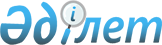 Об издании журнала "Каржы-каражат - Финансы Казахстана"Постановление Кабинета Министров Республики Казахстан от 5 июля 1994 г. N 754



          В целях широкой пропаганды государственной финансовой,
налоговой, таможенной политики, законодательных и нормативных
актов, а также распространения практического опыта финансовой
системы Кабинет Министров Республики Казахстан постановляет:




          1. Принять предложение Министерства финансов об издании на
базе издательства "Каржы-каражат" ежемесячного журнала
"Каржы-каражат - Финансы Казахстана" на казахском и русском
языках, объемом 8 печатных листов.




          2. Министерству финансов Республики Казахстан определить
источники финансирования журнала "Каржы-каражат - Финансы
Казахстана".




Премьер-министр Республики Казахстан








					© 2012. РГП на ПХВ «Институт законодательства и правовой информации Республики Казахстан» Министерства юстиции Республики Казахстан
				